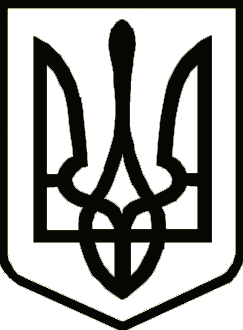 УкраїнаЧЕРНІГІВСЬКА  ОБЛАСНА  ДЕРЖАВНА  АДМІНІСТРАЦІЯУПРАВЛІННЯ ОСВІТИ І НАУКИ вул. Шевченка, .Чернігів, 14013,  тел. (046-22) 3-33-37, факс  (046-2) 67-57-54,  uon_post@cg.gov.ua, код ЄДРПОУ 02147351Місцевим органам управління освітою Закладам освіти обласного підпорядкуванняПро акцію – флешмоб до Дня Незалежності України «Україна назавжди»Шановні колеги!Доводимо для організації відповідної роботи лист Міністерства освіти і науки України від 29.05.2019 № 1/9-332 «Про акцію – флешмоб до Дня Незалежності України «Україна назавжди».Просимо сприяти організації та проведенню флешмобу в закладах освіти та направляємо для використання у практичній роботі порядок його проведення.Додаток на 4 арк.З повагоюЗаступник  начальника 							О. СОРОНОВИЧНаталія Коленченко 3019206.06.2019№06-14/1873На №від